Stagione Sportiva 2021/2022Comunicato Ufficiale N° 118 del 28/12/2021SOMMARIOSOMMARIO	1COMUNICAZIONI DELLA F.I.G.C.	1COMUNICAZIONI DELLA L.N.D.	1COMUNICAZIONI DEL COMITATO REGIONALE	1Modifiche al programma gare del 28/12/2021	1COMUNICAZIONI DELLA F.I.G.C.COMUNICAZIONI DELLA L.N.D.COMUNICAZIONI DEL COMITATO REGIONALEModifiche al programma gare del 28/12/2021CAMPIONATO UNDER 15 GIOVANISSIMI REGIONALICausa emergenza sanitaria visti gli accordi intercorsi la gara MOIE VALLESINA A.S.D./PORTORECANATI A.S.D. è rinviata a mercoledì 12.01.2022 ore 17,30. Pubblicato in Ancona ed affisso all’albo del C.R. Marche il 28/12/2021.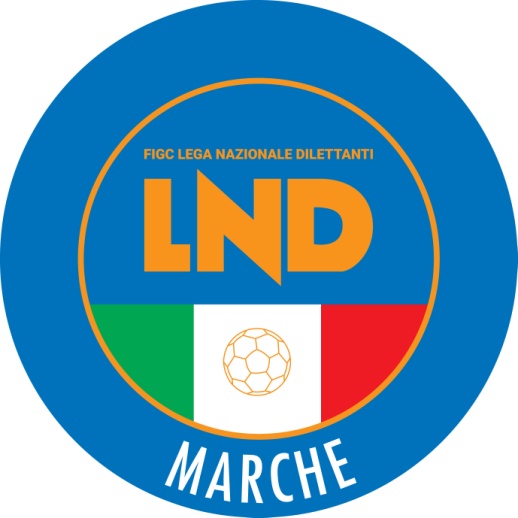 Federazione Italiana Giuoco CalcioLega Nazionale DilettantiCOMITATO REGIONALE MARCHEVia Schiavoni, snc - 60131 ANCONACENTRALINO: 071 285601 - FAX: 071 28560403                          sito internet: www.figcmarche.it                          e-mail: crlnd.marche01@figc.itpec: marche@pec.figcmarche.it  Il Segretario(Angelo Castellana)Il Presidente(Ivo Panichi)